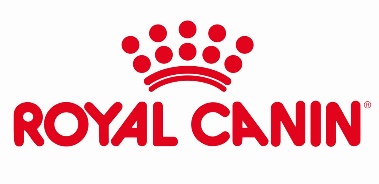 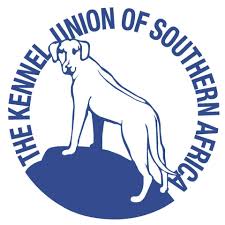 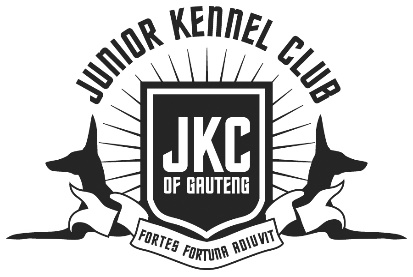 Junior Kennel Club of GautengAll Breeds Championship Show Sunday, 19thMarch, 2023GOLDFIELDS KENNEL CLUB SHOWGROUNDS ENTRIES CLOSE Monday, 6th MARCH, 2023Enquiries: Charmaine Miscia 082 7943777Wendy Davies 072 4408322Address for Entries:					Banking Details:		Email: jkcentries1@gmail.com			Nedbank Ltd Account: Junior Kennel Club of Gauteng						Account Number: 1933208414						Bank Code: 193305Only the latest Official KUSA Entry form may be used (01.01.22) See KUSA Website. Entries will be accepted only with proof of deposit submitted at the same time. No Postal or 'Registration applied for’ or 'Transfer applied for’ entries will be accepted. Any incomplete or illegible entries or those unaccompanied by the correct fees will be returned to the exhibitor. Money will not be refunded for incorrect entries. Please add R20.00 to each Cash deposit and cheque deposit to cover bank charges.Please bring original documents, PLUS proof of email and proof of payment to the showIn case verification is required.ENTRY FEES: Breed Classes: R160.00per dog per classBABY PUPPY& VETERAN: R120.00 per dog per classChild & Junior Handling: Free(dogs are required to be entered in the Breed class). Take Note:Any dog that is to be used for handling, please useseparate Entry Form and supply a copy of handler’s birth certificate. Obedience: R100.00 per dog per event Rally: R100.00 per entry per class R150.00 per entry 2 classes R190.00 per entry 3 classes.Flyball: R250.00 per team of 6CLASSES: Breed: Baby Puppy (4-6 months not eligible for cc or BOB), Minor Puppy (6-9 months), Puppy (9-12 months), Junior (12-18 months), Graduate, SA Bred, Veteran, Open, Champion. CATALOGUES: R120 each to be ordered and paid with entries.Chairman: Wendy Davies Tel: 072 440 8322		Secretary:CharmaineMisciaTel: 078 27943777Vice Chairman: Glen Harvey  Treasurer:Lyn HarveySHOW MANAGER: TBAVET ON CALL: BedfordviewVeterinary Hospital - 011 616 4088Breed Judges:Working Discipline Judges:ORDER OF JUDGING: In terms of Schedule 3, Reg. 5.5.1 the order in which the Breed Classes, Best in Group classes and Best in Show classes will be judged: Order of Breed Judging: All Breed classes except Baby Puppy, followed by Best of Breed, Best Puppy, Best Junior, Best Veteran etc., Thereafter Baby Puppy dog &bitch and Best Baby Puppy. Order of Group judging: Best Baby Puppy in Group, Best in Group, Best Puppy in Group, Best Junior in Group, Best Veteran in Group. Order of In Show judging: Best Baby Puppy in Show, Best in Show, Best Puppy in Show, Best Junior in Show, Best Veteran in Show. Please take careful note and be at your rings on time. Exhibits will be marked absent if called 3 times. Breeds will be judged in alphabetical order as listed in Appendix A of schedule 2 of the KUSA constitution unless otherwise indicated on this schedule. Notes: Only Members of the Kennel Union shall be entitled to enter dogs in their registered ownership in any Championship Dog Show licensed by the Kennel Union. This show/event will be held under the rules & regulations of the Kennel Union of Southern Africa All dogs are to be kept on leash at all times. All exhibitors are personally responsible for the control of their dogs at all times and shall be personally liable for any claims which may be made in respect of injuries which may arise or be caused by their dogs. Puppies under four (4) months are not eligible for competition. Bitches in season will be permitted in Breed, Dog Jumping and Agility events, but shall not be permitted in the Obedience, Carting and Flyball competitions. The mating of bitches within the precincts of the Show is forbidden. Camping will be permitted. Trailers may be brought onto the grounds but judging will not commence until all cars are removed. The committee reserves the right to appoint other judges. The committee reserves the right to withdraw judging contracts and to combine groups. Any dog entered incorrectly will automatically be entered in the Open Class. No changes will be made at the Show. Exhibitor's numbers will not be posted - they are to be collected on the morning of the show. The onus is on you to check that your entries have been received. Conditions attracting immediate disqualification are set out in Reg. 4 of Schedule 4 and Reg. 31 of Schedule Right of admission reserved.Child, Junior & Open Handling Before Best in Show BREED  GundogsAFTER WORKING  Herding 7.30amAustralian ShepherdsBAL After TOYS  Hounds AFTER UTILITY  TerriersAFTER BALANCE OF HERDING (FOX TERRIERS TO BE JUDGED LAST)  Toys 7.30am  Utility 7.30am  Working7:30amGundogs MarjattaPylvanainan-Suorsa (Finland)Herding – Balance & Group               – Australian Shepherds TuireOkkala (Finland)MarjattaPylvanainen-Suorsa (Finland)Hounds Jodi Fraser (Australia)Terriers TuireOkkala (Finland)Toys TuireOkkala (Finland)Utility Jodi Fraser (Australia)Working MarjattaPylvanainen-Suorsa(Finland)BIS, BBPIS, BPIS, BJIS, BVISTuireOkkala (Finland)Child Handling Jodi Fraser (Australia)Junior Handling Jodi Fraser (Australia)Adult Handling Jodi Fraser (Australia)Novice & B Class9.00amYvonne TaentzerBeginners& A Class(after Novice and B)Yvonne TaentzerC Class 9.00amMike CookFlyBall7.30amMelissa WilsonRally Dog9.00amLindie Cronje